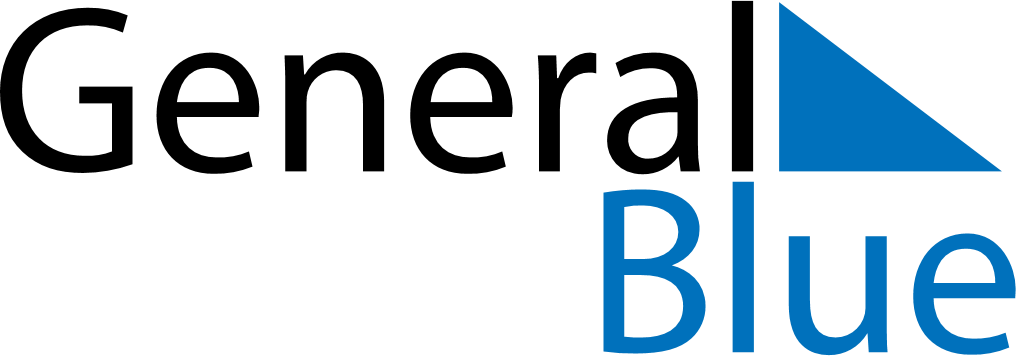 Tanzania 2020 HolidaysTanzania 2020 HolidaysDATENAME OF HOLIDAYJanuary 1, 2020WednesdayNew Year’s DayJanuary 2, 2020ThursdayZanzibar Revolution DayApril 7, 2020TuesdayKarume DayApril 10, 2020FridayGood FridayApril 12, 2020SundayEaster SundayApril 13, 2020MondayEaster MondayApril 26, 2020SundayUnion DayMay 1, 2020FridayLabour DayMay 24, 2020SundayEnd of Ramadan (Eid al-Fitr)July 7, 2020TuesdaySaba Saba DayJuly 31, 2020FridayFeast of the Sacrifice (Eid al-Adha)August 8, 2020SaturdayNane Nane DayOctober 14, 2020WednesdayNyerere DayOctober 29, 2020ThursdayMaulid DayDecember 9, 2020WednesdayIndependence DayDecember 25, 2020FridayChristmas DayDecember 26, 2020SaturdayChristmas Day